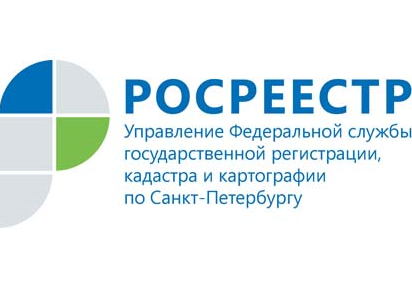 ПРЕСС-РЕЛИЗУправление Росреестра по Санкт-Петербургу напоминает о справочной службе РосреестраЕдиная  справочная служба Росреестра – ведомственный центр телефонного обслуживания (ВЦТО) – 8-800-100-34-34 - предоставляет информацию об организации деятельности Росреестра. Обратившись к оператору, можно получить следующую информацию:Перечень документов, необходимых для получения государственной услуги Росреестра;Порядок и способ подачи запроса (заявления) о предоставлении государственной услуги Росреестра, а также получения результата;Адреса и телефоны офисов, где оказываются государственные услуги Росреестра;Виды государственных услуг Росреестра;Размер государственной пошлины и порядок оплаты государственной услуги,  банковские реквизиты для перечисления платежа (государственной пошлины), а также порядок возврата платежа (в случаях, предусмотренных законодательством); Порядок обжалования решений, действий (бездействия) должностных лиц, ответственных за предоставление государственной услуги.Кроме того, ВЦТО предоставляет справочную информацию в отношении:Центрального аппарата Росреестр;Территориальных органов Росреестра;ФГБУ «Федеральная кадастровая палата Росреестра», его региональных филиалов, а именно -  почтовый адрес, адрес электронной почты, график приема заявителей, фамилии, имени, отчества руководителей.Бесплатный федеральный номер 8-800-100-34-34 работает круглосуточно.